
Ansökan om tillstånd för renovering av lägenhet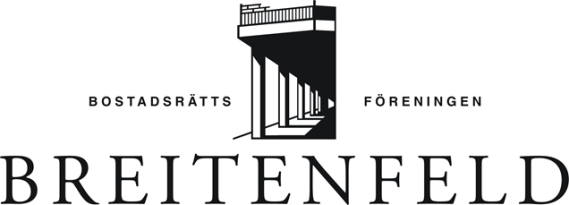 För vissa typer av renoveringar  i lägenheten krävs styrelsens tillstånd, regleras i 7 kap. 7 § bostadsrättslagen.EntreprenörDet är den enskilde medlemmens ansvar att anlita entreprenörer med erforderlig fackmannamässig kompetens.
Certifikat för respektive arbetsområdeUndertecknad ansöker härmed om tillstånd för ovan beskrivna åtgärder. Undertecknad förbinder sig att följa föreningens villkor för renovering av lägenhet (se sida 3).Ort/datum
     ……………………………………………………     		
……………………………………………………
Namnförtydligande			Styrelsen för Brf. Breitenfelds beviljande av tillstånd för renovering av lägenhet.
Ort/datum
……………………………………………………		……………………………………………………				
……………………………………………………		……………………………………………………
Namnförtydligande				NamnförtydligandeStyrelsen för Brf. Breitenfelds godkännande av renovering av lägenhet.
Ort/datum
……………………………………………………		……………………………………………………				
……………………………………………………		……………………………………………………
Namnförtydligande				NamnförtydligandeVillkor för renovering av lägenhetFackmannamässigt utfört Renovering och ombyggnad ska utföras enligt svenska byggnormer på ett fackmannamässigt sätt. Notera att försäkringsbolag ofta har krav på att certifikat finns för att omfatta eventuella skador som kan uppstå. Ombyggnad eller andra ingrepp i elsystem får endast utföras av behörig elektriker. Motordriven köksfläkt får ej kopplas till föreningens ventilationssystem då det förstör befintlig ventilation i föreningen. Kolfilterfläkt är tillåtet att installera då det inte ska anslutas till befintlig ventilationssystem. Befintliga ventiler och fasta ventilationsinstallationer i lägenheten får ej under några omständigheter täckas över eller modifieras då det påverkar hela fastighetens ventilationssystem. Inspektionsluckor får heller ej täckas över då de är nödvändiga i varje lägenhet för att kunna lokalisera eventuella skador i föreningens stammar.Styrelsen kräver att renovering av våtrum och kök ska utföras av behörig hantverkare i enlighet relevant certifiering såsom Byggkeramikrådets (BKR) branschregler för våtrum, samt råd och anvisningar för Säkra våtrum enligt Golvbranschens våtrumskontroll (GVK) och Måleribranschens våtrumskontroll (MVK). Vid om- och nydragning av rör bör kvalitetsdokument enligt Säker Vatten krävas. OBS! Golvvärme och handdukstork får inte anslutas till befintligt varmvattensystem, endast elektrisk ansluten installation godkänns.Betongtjockleken under dagens brunnar är endast 30mm och ev arbete bör därför utföras med största försiktighet.Det är medlemmens skyldighet att undersöka om bygganmälan behöver göras. För det fall bygglov krävs ska beviljat bygglov bifogas ansökan. Vattenavstängning Eventuell vattenavstängning ombesörjes av styrelsen. Medlemmen ansvarar för att avisera medlemmar i berörda trappuppgångar. Styrelsen bör meddelas senast två veckor innan planerad vattenavstängning och övriga medlemmar en vecka innan.Avslutad renoveringVid avslutad renovering ska bostadsrättshavaren snarast anmäla detta till styrelsen för besiktning. Om renoveringen innebär att lägenhetens planlösning förändras ska förändringarna anmälas till Stadsbyggnadskontoret av bostadsrättshavaren.Övrigt Buller ska så långt det är möjligt minimeras och koncentreras till så få tillfällen som möjligt. Renovering som innebär buller eller för grannar störande ljud får enbart ske mellan kl. 07.00 och 19.00 på vardagar.Det är medlemmen som ansvarar för att byggavfall forslas bort. Avfall får inte läggas i föreningens grovsoprum och inte heller belamra gemensamma utrymmen, som trapphus, källargångar, vind eller innergård. Trapphuset ska städas dagligen vid nedsmutsning. Vid behov av hjälp med bortfraktning av materiel, kontakta GFS som eventuellt kan hjälpa er mot en mindre kostnad.Vi ber er att notera att ni som medlem ansvarar för eventuella skador som på grund av ombyggnationen drabbar allmänna utrymmen eller annan lägenhet.Namn på bostadsrättshavare Namn på bostadsrättshavare Namn på bostadsrättshavare E-postAdressStampgatan      Brf. lägenhetsnummer (1-3 siffror)Brf. lägenhetsnummer (1-3 siffror)TelefonRenoveringsbeskrivning (beskriv utförligt för att undvika missförstånd. Bifoga gärna ritningar och skisser som bilagor)Renoveringsbeskrivning (beskriv utförligt för att undvika missförstånd. Bifoga gärna ritningar och skisser som bilagor)Renoveringsbeskrivning (beskriv utförligt för att undvika missförstånd. Bifoga gärna ritningar och skisser som bilagor)Renoveringsbeskrivning (beskriv utförligt för att undvika missförstånd. Bifoga gärna ritningar och skisser som bilagor)Beräknad startdatumBeräknad startdatumBeräknad slutdatumBeräknad slutdatumNamn på entreprenörNamn på entreprenörOrganisationsnummerKontaktpersonE-postTelefon  El-installation, se bilaga nr        VVS-arbete, se bilaga nr        Våtrumsarbete, se bilaga nr        Ansökan beviljas t o m        Kompletteringar krävs (se nedan)  Ansökan nekas (se nedan)KommentarKommentarKommentar  Renovering godkänd  Åtgärder krävs innan godkännande (se nedan)KommentarKommentar